MINISTÉRIO DA EDUCAÇÃO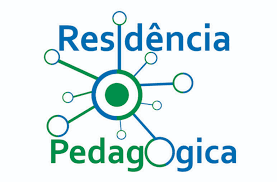 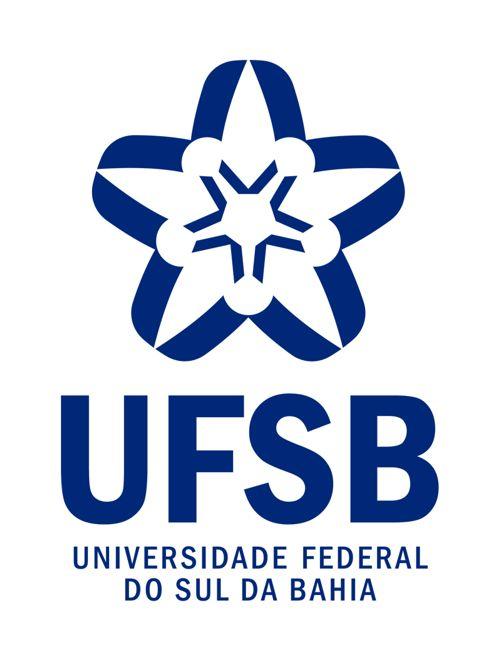 UNIVERSIDADE FEDERAL DO SUL DA BAHIAPRÓ-REITORIA DE GESTÃO ACADÊMICAPROGRAMA DE RESIDÊNCIA PEDAGÓGICAEDITAL N. 06/2020FORMULÁRIO DE INSCRIÇÃO PARA SELEÇÃO DE SUBPROJETOS RPCurso/s de Licenciatura: É projeto interdisciplinar ou não?Qual a quantidade de núcleos? (sabendo que todo subprojeto deve ter obrigatoriamente 3 supervisores, coordenando cerca de 24 alunos no total)Dados do/a docente candidato/a à coordenação do subprojeto:Nome:CPF:Curso:CCs ministrados no curso:Telefones:Emails: Link para o currículo na Plataforma Capes: Dados bancários: Banco:                    Agência: Conta corrente (somente operação 001): Já atuou anteriormente como DO no RP? Por quantos meses? Dados dos/as professores/as candidatos/as a docentes orientadores voluntários/as (repita os dados abaixo quantas vezes forem necessárias para informar os DOs voluntários)Nome:CPF:Curso:CCs ministrados no curso:Telefones:Emails: Link para o currículo na Plataforma Capes: Dados bancários: Banco:                    Agência: Conta corrente (somente operação 001): Título da proposta de ação para o subprojeto do/s curso/s de LicenciaturaObjetivos Específicos do SubprojetoComo o desenvolvimento das atividades do subprojeto contribuirá para  a construção de autonomia do licenciandoQuais estratégias para a valorização do trabalho coletivo no planejamento e realização das atividades previstasQuais estratégias de articulação da Base Nacional Comum Curricular (BNCC) com os conhecimentos da/s área/s do subprojetoQuais estratégias adotadas para a inserção e ambientação dos/as licenciandos/as na/s escola/sQuais as estratégias de acompanhamento da participação dos/as professores/as da escolas e dos/as licenciandos/asQuais os resultados esperados para o subprojetoPara os subprojetos da pedagogia com foco em alfabetização, descrever a metodologia propostaNo caso dos subprojetos interdisciplinares, descrever a maneira que ocorrerá a articulação e integração entre as áreasDescrição do contexto social e educacional dos municípios escolhidos para articulação, explicitando a relação entre contexto apresentado e as atividades do subprojetoUF/município do/s curso/s que compõe o subprojetoNúmero de escolas a serem envolvidas/cidades e suas localidades